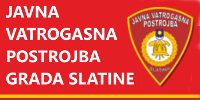 OBRAZLOŽENJE FINANCIJSKOG PLANA ZA RAZDOBLJE 2024. – 2026.UVOD       Javna vatrogasna postrojba Grada Slatine je javna ustanova  osnovana temeljem članka 1. Zakona o vatrogastvu (“Narodne novine” br. 125./19. i 114./22.). Osnivač Javne vatrogasne postrojbe Grada Slatine je Grad Slatina, a upravlja Vatrogasno vijeće koje se sastoji od tri člana.        Rad Javne vatrogasne postrojbe Grada Slatine proizlazi iz obveza definiranih Zakonom o vatrogastvu, Planom i programom, Pravilnikom o načinu rada, Pravilnikom o provedbi teorijske i praktične nastave u javnim vatrogasnim postrojbama i Planom zaštite od požara i eksplozija za Grad Slatinu.       Djelatnost Javne vatrogasne postrojbe Grada Slatine je sudjelovanje u provedbi preventivnih mjera zaštite od požara i eksplozija, gašenje požara i spašavanje ljudi i imovine ugroženih požarom i eksplozijom, pružanje tehničke pomoći u nezgodama i opasnim situacijama, te obavljanje drugih poslova u nesrećama, ekološkim i inim nesrećama. Uz navedeno Javna vatrogasna postrojba Grada Slatine obavlja i druge djelatnosti koje se smatraju vatrogasnom djelatnošću kao što su  pružanje usluge prijevoza pitke i tehničke vode, pružanje usluga auto-ljestvama, vatrodojavne centrale, iznajmljivanje vatrogasne opreme i slično.             Vatrogasna djelatnost je stručna i humanitarna djelatnost od interesa za Republiku Hrvatsku.OBRAZLOŽENJEOpći dio     Financiranje redovne djelatnosti Javne vatrogasne postrojbe Grada Slatine osigurava se temeljem čl. 110., 111. i 123. Zakona o vatrogastvu (“Narodne novine” br.125./19. i 114./22.).     Temeljem Uputa za izradu proračuna i financijskih planova za razdoblje 2024. – 2026. (KLASA:400-01/23-02/10, URBROJ:2189-2-03-03/01-23-2) od strane Stručne službe Grada Slatine, Odsjeka za financije, od dana 13. rujna 2023. godine,  a u skladu s vlastitim potrebama, Javna vatrogasna postrojba Grada Slatine utvrđuje financijski plan rashoda u ukupnom iznosu od 701.628,89 € za 2024. godinu. Projekcija plana za 2025. godinu iznosi 588.091,07 €, te za 2026. godinu 589.536,85 €.      Navedenim uputama određeni su limiti financijskog plana i to u pogledu predviđanja financijskog plana za redovne programe na razini od 238.422,95 €, što na žalost ne može biti dostatno jer samo za plaće u što su uključene i plaće po sudskoj presudi potrebno nam je 256.736,20 € od strane Osnivača, ne ulazeći u materijalne rashode kao što su porast cijena energenata, zahtjevi vozila za servisima i popravcima i ostalo. Limitirana sredstva nipošto ne mogu osigurati funkcioniranje službe, a istodobno nije moguće smanjiti izdatke, ako znamo da sukladno propisima, nije moguće financirati rashode za zaposlene iz izvora financiranja koje ostvaruje Javna vatrogasna postrojba Grada Slatine, već se mogu planirati iz Općih prihoda i primitaka i Decentraliziranih sredstava.Rashodi se po izvorima financiranja dijele kako slijedi:Plan za 2024. godinu      Izvor 1.1. GRAD SLATINA-Opći prihodi i primici u iznosu od 308.795,20 € Izvor 1.2. GRAD SLATINA DEC-Opći prihodi i primici za DEC u iznosu od 369.805,69 € Izvor 3.1. JVP SLATINA-Vlastiti prihodi u iznosu od 11.028,00 € Izvor 5.4. POMOĆI-Ostale pomoći - povećanje od 12.000,00 € Projekcija za 2025. godinu      Izvor 1.1. GRAD SLATINA-Opći prihodi i primici u iznosu od 192.859,20 € Izvor 1.2. GRAD SLATINA DEC-Opći prihodi i primici za DEC u iznosu od 372.203,87 € Izvor 3.1. JVP SLATINA-Vlastiti prihodi u iznosu od 11.028,00 € Izvor 5.4. POMOĆI-Ostale pomoći - povećanje od 12.000,00 € Projekcija za 2026. godinu      Izvor 1.1. GRAD SLATINA-Opći prihodi i primici u iznosu od 194.262,20 € Izvor 1.2. GRAD SLATINA DEC-Opći prihodi i primici za DEC u iznosu od 372.246,65 € Izvor 3.1. JVP SLATINA-Vlastiti prihodi u iznosu od 11.028,00 €       Izvor 5.4. POMOĆI-Ostale pomoći - povećanje od 12.000,00 €      Javna vatrogasna postrojba Grada Slatine posjeduje, odnosno koristi, vozni park koji se sastoji od 12 vatrogasnih vozila i jednog vatrogasnog plovila. Vozila su starosti proizvodnje od 1993. do 2021. godine, te sva zahtijevaju redovite servise, kako samih vozila tako i pripadajuće im opreme.        Svakako je i važna opremljenost vatrogasaca zaštitnom vatrogasnom opremom kao što su odijela za šumske požare, rukavice, čizme, potkape i drugo, te bez osiguranih sredstava nema niti nabave neophodnog.     Javna vatrogasna postrojba Grada Slatine, rasporedom i brojem vatrogasaca po smjenama, opremom i tehnikom, treba jamčiti veliku učinkovitost kod požara otvorenih prostora, prometnih nezgoda, akcidenata, spašavanja ljudi i gašenja na visokim objektima, intervencijama spašavanja na vodi, spašavanja iz ruševina te rješavanja brojnih opasnih situacija. Postrojba mora biti operativno spremna za požare stambenih i gospodarskih objekata na području Grada Slatine. OBRAZLOŽENJEPosebni dio Proračunski korisnik 32971 Javna vatrogasna postrojba Grada SlatineOBRAZLOŽENJE PROGRAMA Pregled financijskih sredstava po aktivnostima/projektima unutar programa: Obrazloženje aktivnosti:Pokazatelji rezultata (navesti pokazatelje na razini aktivnosti/projekta):ZAKLJUČAK     Javna vatrogasna postrojba Grada Slatine javna je ustanova osnovana od strane Grada Slatine koja djeluje na njegovom području, suzbijanjem požara, kao jedna od hitnih službi, kroz osnovno i tehničko spašavanje, prevenciju požara, edukaciju javnosti, planiranje i odgovor kao pripremu za moguće katastrofe za gospodarstvo, stanovništvo i posjetitelje ovog područja.     U 2023. godini na snagu su stupili novi propisi iz područja vatrogastva, koji su donijeli promjene u financijsko planiranje u pogledu rashoda za zaposlene. Na rashode za zaposlene opada veći iznos nego što je limitiran od strane osnivača za cijeli financijski plan kad pričamo o izvoru financiranja Opći prihodi i primici, o čemu je potrebno propitati stvarne zahtjeve i potrebe, kao i obvezatnost praćenja te potrebe da se ispoštuju postavljeni propisi, posebice ako znamo da se takvi rashodi mogu financirati samo iz dva izvora financiranja – Opći prihodi i primici te Decentralizirana sredstva. Zbog navedenog ne stoji mogućnost preraspodjele rashoda na niti jedan način, jer jedina sredstva koja se zakonski mogu koristiti za isplatu plaća jednostavno nisu dostatna da bi se ispoštovali osnovni zakonski propisi.     Naučeni na nepredvidivost zadataka, jednako tako se moramo odnositi kad je u pitanju i planiranje te potrebe moramo sagledati iz različitih aspekata kako bismo mogli odgovoriti na zahtjeve koji mogu u svakom trenutku biti stavljeni pred nas. U Javnoj vatrogasnoj postrojbi Grada Slatine djeluju timovi različitih specijalnosti, a poučeni različitim iskustvima na intervencijama, jedan od ciljeva ove Postrojbe svakako je i daljnje osposobljavanje članova timova i njihovo stalno usavršavanje.     Javna vatrogasna postrojba Grada Slatine svoj financijski plan predložila je potpuno realno, s namjerom pokrivanja samo osnovnih troškova, svjesni financijske situacije na svim razinama poslovanja, ali i potreba te određivanja prioriteta.      Vatrogasno vijeće Javne vatrogasne postrojbe Grada Slatine, na sjednici održanoj 30. prosinca 2023. godine, a na temelju članka 28. Statuta Javne vatrogasne postrojbe Grada Slatine (KLASA: 214-01/2020-21, URBROJ: 2182-02-20-01/212 od 30. prosinca 2020.) usvaja ovaj financijski plan za 2024. godinu, s obrazloženjem i projekcijama za 2025. i 2026. godinu, na razini skupine računskog plana, dok se plan na razini odjeljka koristi kao dodatni podatak potreban za interpretaciju prijedloga od strane Grada Slatine, Upravnog odjela za financije, sukladno zahtjevima iz Uputa za izradu proračuna i financijskih planova za razdoblje 2024.-2026. Grada Slatine.                                                                                Javna vatrogasna postrojba Grada Slatine                                                                                Vatrogasno vijeće                                                                                  Predsjednik                                                                                     Marijan PšibilaKLASA: 400-01/23-01/4          URBROJ: 2189-2-10-01-23-165Naziv programa iz ProračunaProračun 2023.Plan2024.Projekcija 2025.Projekcija 2026.Glavni program M01 Sustav zaštite i spašavanjaProgram 8000 Javnih potreba u vatrogastvu, civilnoj zaštiti i ostalim društvenim djelatnostima 531.640,00701.628,89588.091,07589.536,85Ukupno: 531.640,00701.628,89588.091,07589.536,85GLAVNI PROGRAM M01 Sustav zaštite i spašavanjaPROGRAM 8000 Javnih potreba u vatrogastvu, civilnoj zaštiti i ostalim društvenim djelatnostima  Opis programa: Temeljni poslovi u JVP Grada Slatine su:Osiguranje vatrogasne djelatnosti sukladno ZakonuNesmetano funkcioniranje i koordinacija vatrogasne službe sukladno svim Zakonima i Pravilnicima. Stalna obuka putem izvođenja praktične i teorijske nastave za sve operativne djelatnike postrojbe radi održavanja potrebnog nivoa spremnosti za intervencije. Održavanje mobilnosti voznog parka putem pregleda, servisiranja, popravaka i potrebnih atestiranja. Praćenje ispravnosti i popune vatrogasne opreme na vozilima i skladištima sukladno Procjeni zaštite od požara. Gašenje požara, spašavanje ljudi i imovine ugroženih požarom i eksplozijom, pružanje pomoći u nezgodama i opasnim situacijama ( tehničke intervencije, akcidenti... ) Pomoć kod elementarnih nepogoda ( potres, poplave... ) Rukovođenje kod složenih vatrogasnih intervencija. Provedba posebnih mjera zaštite od požara od posebnog interes za RH. Obavljanje i drugih poslova pri ekološkim i drugim nesrećama.Nadzorni obilasci građevina, građevinskih dijelova, prostora te prijevoznih i proizvodnih sredstava,  koji nakon nastanka iznenadnog događaja mogu u većoj mjeri ugroziti život i zdravlje ljudi.Provedba zadaća Programa aktivnosti u provedbi posebnih mjera zaštite od požara tijekom žetvene i turističke sezone.Praćenje stanja i pojava u vatrogastvu, ostvarivanju kontakata te predlaganje i provođenje mjera za poboljšanje operativnosti i osposobljenosti vatrogasaca.Organizacija i sudjelovanje u organizaciji i održavanju seminara, savjetovanja, javnih vježbi i sastanaka sa svim zainteresiranim subjektima u svezi zaštite od požara te pružanja stručne pomoći.Suradnja i ostvarivanje zajedničkih zadaća s Hrvatskom vatrogasnom zajednicom i vatrogasnim zajednicama područja.Edukacija te jačanje svijesti građana o važnosti mjera od požara.Izrada analiza, planova i drugih materijala sukladno obvezama i potrebama .Ostali poslovi i zadaće.                     Opis programa:Obavljanje poslova zaštite života, osobne sigurnosti ljudi i zaštita imovine najvažnija je zadaća, a ogleda se kroz stručnu i humanu djelatnost vatrogastva od interesa za Republiku Hrvatsku.JVP-a Grada Slatine će gasiti požare, spašavati ljude ugrožene požarom i eksplozijom, pružati tehničku i svaku drugu pomoć u nezgodama i opasnim situacijama te obavljati druge poslove iz navedenog područja, na području Grada Slatine i prigradskih naselja te na području Općina: Čađavica, Voćin, Mikleuš, Nova Bukovica i Sopje.Obavljanje poslova preventive i stručnog nadzora te davanje preporuka u provođenju propisanih mjera zaštite od požara od najužeg je interesa za JVP jer smanjuje mogućnost nastanka i širenja požara i drugih nesreća.JVP Grada Slatine aktivno će sudjelovati u provođenju mjera kao i savjetodavno pomoći javnosti u postizanju discipliniranih oblika ponašanja iz područja zaštite od požara.Spremnost vatrogasne postrojbe i radni naboj ogleda se kroz nekoliko karakterističnih sposobnosti:       Sposobnost pojedincateoretska naobrazbapraktično znanje, vještine i sposobnostitjelesna pripremljenost       Sposobnost grupe ( postrojbe)brz izlazakbrza i efikasna intervencijamaksimalni učinak uz minimalni utrošak sredstava    Na ovim zahtjevima bazirat će se cjelokupan rad postrojbe.JVP ima operativni Plan za objekte, postrojenja površine i prometna sredstva, na kojima nakon nastanka iznenadnog događaja mogu nastati materijalne štete i biti ugroženi životi ljudi.JVP će modelirati rad i opremu, tehniku te sredstva za gašenje prema Planu zaštite od požara za Grad Slatinu.Sustavnom provedbom zadaća iz Programa aktivnosti u provedbi posebnih mjera zaštite od požara od interesa za Republiku Hrvatsku te Plana gašenja uz uključivanje i drugih sudionika ( Grad Slatina, općine, vatrogasne zajednice, DVD-a, poljoprivredni i drugi proizvođači, privatne osobe i dr.) stvoriti preduvjet za učinkovito djelovanje.Obveze prema Uputi za zaštitu i spašavanje planirane tokom godine biti će izvršene od strane JVP na njihovu zapovijed, a na temelju članka 36. Zakona o vatrogastvu ( dislokacija djelatnika, opreme i tehnike).Tijekom cijele godine pratit će se promjene na područjima zaštite od požara i vatrogastva te predlagati, odnosno usvajati rješenja za učinkovitije djelovanje.Ostvarit će se suradnja sa svim ustanovama i drugim pravnim i fizičkim osobama zainteresiranim za promicanje vatrogastva, kao i proizvoditeljima opreme i sredstava za gašenje u zemlji i inozemstvu.Stručno usavršavanje i osposobljavanje pripadnika postrojbe i DVD-a.Obavljati i sve druge poslove i zadaće vezane uz djelokrug rada Javne vatrogasne postrojbe Grada Slatine.Zakonske i druge pravne osnove programa:Zakon o vatrogastvu (Narodne novine br. 125./19., 114./22.),Zakon o ustanovama (Narodne novine br. 76./93., 29./97., 47./99., 35./08., 127./19., 151./22.)Zakon o radu (Narodne novine br. 93./14., 127./17., 98./19., 151./22.)Zakon o zaštiti od požara (Narodne novine br. 92./10., 114./22.)Zakon o proračunu (Narodne novine br. 144./21.)Uredba o načinu financiranja decentraliziranih funkcija te izračuna iznosa pomoći izravnanja za decentralizirane funkcije jedinica lokalne i područne (regionalne) samouprave za 2023. godinu (“Narodne novine“ br. 08./23.)Statut Javne vatrogasne postrojbe Grada SlatinePravilnik o unutarnjoj organizaciji i sistematizaciji radnih mjesta u Javnoj vatrogasnoj postrojbi Grada SlatinePravilnik o radu Javne vatrogasne postrojbe Grada SlatinePlan zaštite od požara za Grad SlatinuKolektivni ugovor za radnike Javne vatrogasne postrojbe Grada SlatineCiljevi provedbe programa u razdoblju 2024.-2026.OSNOVNI CILJEVI: protupožarna zaštita ljudi i imovine kroz zaštitu opće sigurnosti ljudi i imovine te preventivno djelovanje na području zaštite od požara POSEBNI CILJEVI: edukacija, osposobljavanje i usavršavanjeNaziv aktivnostiProračun 2023.Plan2024.Projekcija 2025.Projekcija 2026.Aktivnost A100010 Stručno i tehničko osoblje JVP Grada Slatine421.149,00586.066,89472.529,07473.974,85Aktivnost A100020 Redovno poslovanje JVP Grada Slatine106.177,00101.770,00101.770,00101.770,00Projekt K100030 Nabava materijalne i nematerijalne imovine za JVP Slatina2.456,0013.792,0013.792,0013.792,00Projekt K100040 Nabava prijevoznih sredstava za JVP Slatina1.858,00000Ukupno program: 531.640,00701.628,89588.091,07589.536,85Naziv aktivnosti/projekta u Proračunu: A100010 Stručno i tehničko osoblje JVP Grada SlatineJavna vatrogasna postrojba Grada Slatine prema Procjeni i Planu zaštite od požara i tehnoloških eksplozija za područje Grada Slatine i Pravilnika o unutarnjoj organizaciji i sistematizaciji radnih mjesta treba imati zaposleno 21. operativnog djelatnika, a ima zaposleno samo 17 operativnih vatrogasaca u koji broj je uključen vršitelj dužnosti zapovjednika. Zaposlen je jedan referent za računovodstveno-knjigovodstvene i opće poslove i jedna spremačica.Prema Procjeni i Planu ugroženosti od požara i tehnoloških eksplozija za područje Grada Slatine, postojeći broj operativnih vatrogasaca na području Grada Slatine ne zadovoljava u potpunosti potrebama vatrogasnog djelovanja, te je u narednom periodu potrebno poduzeti sljedeće:Broj profesionalnih vatrogasaca u Javnoj vatrogasnoj postrojbi Grada Slatine povećati na najmanje 21 vatrogasca u koji broj bi bio uključen zapovjednik postrojbe kao i njegov zamjenik, tako da bi u svakom trenutku moglo intervenirati jedno vatrogasno odjeljenje u sastavu od najmanje 4 profesionalnih vatrogasaca, a jedan vatrogasac da ostane u vatrogasnoj postrojbi na dežurstvu u cilju praćenja ostalih događaja na području pokrivanja, kao i u svrhu uzbunjivanja ostalih profesionalnih i dobrovoljnih vatrogasaca koji se u slučaju potrebe moraju uključiti u akciju gašenja požara.Rashodi aktivnosti A100010 Stručno i tehničko osoblje planiramo u ukupnom iznosu od 586.066,89 € i to kako slijedi:31 rashodi za zaposlene 256.736,20 € (IF 1.1. Opći prihodi i primici)31 rashodi za zaposlene 322.318,69  € (IF 1.2. Opći prihodi i primici za DEC)32 materijalni rashodi 7.012,00 € (IF 1.2. Opći prihodi i primici za DEC)Troškovi zaposlenika su uvelike porasli radi potpisivanjem Kolektivnog ugovora u ožujku ove godine kao i zbog isplate razlike plaće djelatnicima dostavom pravomoćnog rješenja nadležnog suda.Javna vatrogasna postrojba Grada Slatine prema Procjeni i Planu zaštite od požara i tehnoloških eksplozija za područje Grada Slatine i Pravilnika o unutarnjoj organizaciji i sistematizaciji radnih mjesta treba imati zaposleno 21. operativnog djelatnika, a ima zaposleno samo 17 operativnih vatrogasaca u koji broj je uključen vršitelj dužnosti zapovjednika. Zaposlen je jedan referent za računovodstveno-knjigovodstvene i opće poslove i jedna spremačica.Prema Procjeni i Planu ugroženosti od požara i tehnoloških eksplozija za područje Grada Slatine, postojeći broj operativnih vatrogasaca na području Grada Slatine ne zadovoljava u potpunosti potrebama vatrogasnog djelovanja, te je u narednom periodu potrebno poduzeti sljedeće:Broj profesionalnih vatrogasaca u Javnoj vatrogasnoj postrojbi Grada Slatine povećati na najmanje 21 vatrogasca u koji broj bi bio uključen zapovjednik postrojbe kao i njegov zamjenik, tako da bi u svakom trenutku moglo intervenirati jedno vatrogasno odjeljenje u sastavu od najmanje 4 profesionalnih vatrogasaca, a jedan vatrogasac da ostane u vatrogasnoj postrojbi na dežurstvu u cilju praćenja ostalih događaja na području pokrivanja, kao i u svrhu uzbunjivanja ostalih profesionalnih i dobrovoljnih vatrogasaca koji se u slučaju potrebe moraju uključiti u akciju gašenja požara.Rashodi aktivnosti A100010 Stručno i tehničko osoblje planiramo u ukupnom iznosu od 586.066,89 € i to kako slijedi:31 rashodi za zaposlene 256.736,20 € (IF 1.1. Opći prihodi i primici)31 rashodi za zaposlene 322.318,69  € (IF 1.2. Opći prihodi i primici za DEC)32 materijalni rashodi 7.012,00 € (IF 1.2. Opći prihodi i primici za DEC)Troškovi zaposlenika su uvelike porasli radi potpisivanjem Kolektivnog ugovora u ožujku ove godine kao i zbog isplate razlike plaće djelatnicima dostavom pravomoćnog rješenja nadležnog suda.PokazateljrezultataDefinicija pokazateljaJedinicaPolazna vrijednost 2023.Ciljana vrijednost2024.Ciljana vrijednost2025.Ciljana vrijednost2026.Broj zaposlenihOčuvanje kvalitetnog kadra za izvršavanje poslovaBroj2411Pohađanje seminara i stručnih predavanjaUsavršavanje djelatnikaBroj3444Naziv aktivnosti/projekta u Proračunu: A100020 Redovno poslovanje JVP Grada SlatineObrazloženje aktivnosti/projekta: U aktivnosti redovnog poslovanja JVP Grada Slatine su redovni mjesečni troškovi za vodu, odvoz smeća, struju, plin, gorivo, telefon. Tu su također i premije osiguranja što je veća stavka jer imamo premije osiguranja za zaposlene, za imovinu i prijevoznih sredstava. Imamo i uredski materijal, te materijal za čišćenje i održavanje i materijal i dijelovi za tekuće i investicijsko održavanje kao i usluge tekućeg i investicijskog održavanja koji su veći zbog stalnih popravaka vozila i održavanja voznog parka.Rashodi aktivnosti A100020 Redovno poslovanje planiramo u ukupnom iznosu od 101.770,00 € i to kako slijedi:32 materijalni rashodi 51.016,00 € (IF 1.1. Opći prihodi i primici)34 financijski rashodi 180,00 € (IF 1.1. Opći prihodi i primici)32 materijalni rashodi 40.195,00  € (IF 1.2. Opći prihodi i primici za DEC)34 financijski rashodi 280,00 € (IF 1.2. Opći prihodi i primici za DEC)32 materijalni rashodi 10.099,00 € (IF 3.1. Vlastiti prihodi)Ovim planom su nam čak umanjeni rashodi u odnosu na prošlu godinu radi mjera ušteda.Obrazloženje aktivnosti/projekta: U aktivnosti redovnog poslovanja JVP Grada Slatine su redovni mjesečni troškovi za vodu, odvoz smeća, struju, plin, gorivo, telefon. Tu su također i premije osiguranja što je veća stavka jer imamo premije osiguranja za zaposlene, za imovinu i prijevoznih sredstava. Imamo i uredski materijal, te materijal za čišćenje i održavanje i materijal i dijelovi za tekuće i investicijsko održavanje kao i usluge tekućeg i investicijskog održavanja koji su veći zbog stalnih popravaka vozila i održavanja voznog parka.Rashodi aktivnosti A100020 Redovno poslovanje planiramo u ukupnom iznosu od 101.770,00 € i to kako slijedi:32 materijalni rashodi 51.016,00 € (IF 1.1. Opći prihodi i primici)34 financijski rashodi 180,00 € (IF 1.1. Opći prihodi i primici)32 materijalni rashodi 40.195,00  € (IF 1.2. Opći prihodi i primici za DEC)34 financijski rashodi 280,00 € (IF 1.2. Opći prihodi i primici za DEC)32 materijalni rashodi 10.099,00 € (IF 3.1. Vlastiti prihodi)Ovim planom su nam čak umanjeni rashodi u odnosu na prošlu godinu radi mjera ušteda.PokazateljrezultataDefinicija pokazateljaJedinicaPolazna vrijednost 2023.Ciljana vrijednost2024.Ciljana vrijednost2025.Ciljana vrijednost2026.Povećanje zbog porasta cijena troškova Povećanje troškove redovnog poslovanja radi porasta cijena istih%1%3%3%3%Naziv aktivnosti/projekta u Proračunu: A100030 Nabava materijalne i nematerijalne imovine za JVP SlatinaObrazloženje aktivnosti/projekta: Povećanje materijalne i nematerijalne imovine (kupnja dotrajalog namještaja, protupožarne opreme uništene prilikom intervencija, komunikacijske dotrajale opreme).Rashodi projekta K100030 Nabava materijalne i nematerijalne imovine planiramo u ukupnom iznosu od 13.792 € i to kako slijedi:42 rashodi za nabavu proizvedene dugotrajne imovine 863,00 € (IF 1.1. Opći prihodi i primici)42  rashodi za nabavu proizvedene dugotrajne imovine 929,00 € (IF 3.1. Vlastiti prihodi)32 materijalni rashodi 6.000,00 € (IF 5.4. Ostale pomoći)42 rashodi za nabavu proizvedene dugotrajne imovine 6.000,00 € (IF 5.4. Ostale pomoći) PokazateljrezultataDefinicija pokazateljaJedinicaPolazna vrijednost 2023.Ciljana vrijednost2024.Ciljana vrijednost2025.Ciljana vrijednost2026.Nabava nove opremeObnova komunikacijske opreme u vozilima i u JVP  %5%5%5%5%Nabava uredskog namještaja Nabava dotrajalog uredskog namještaja %5%5%5%5%Nabava opreme za protupožarnu zaštitu Nabava uništene opreme i one koje nemamo%5%5%5%5%